EMAITZEN TAULAK: OSASUNAREN EGOERAOsasunaren Autobalorazioa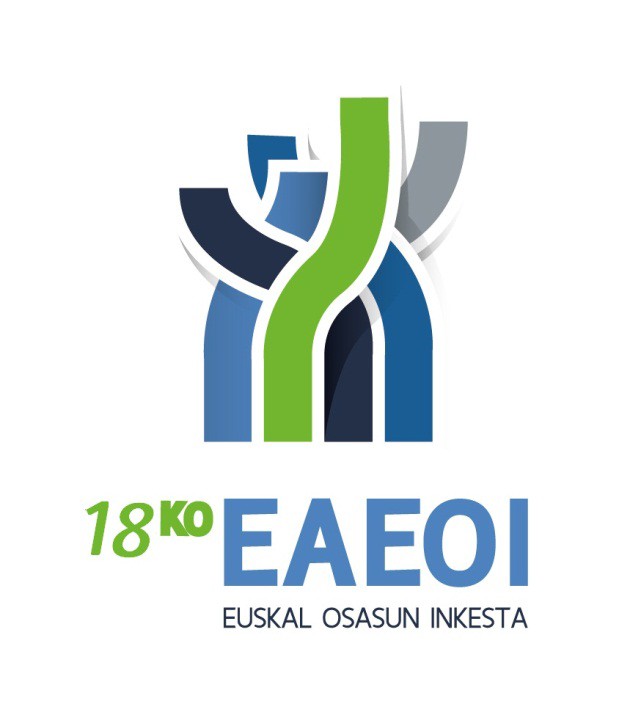 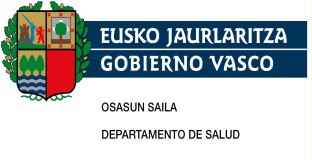 2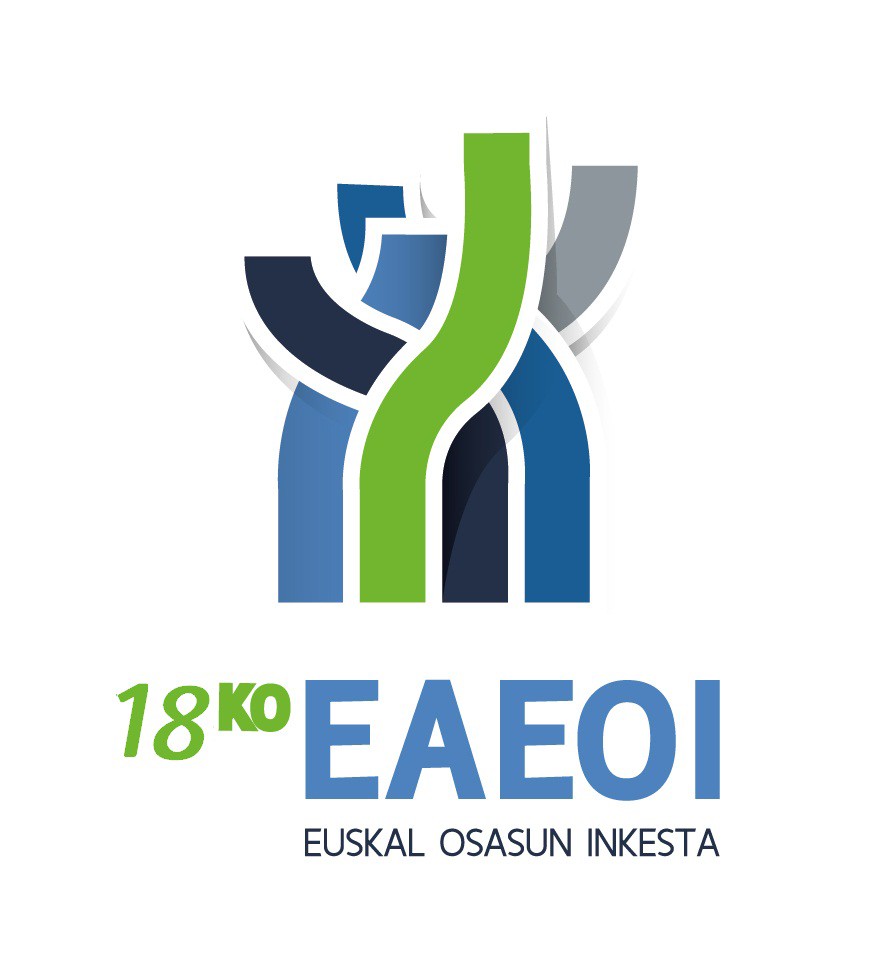 AURKIBIDE OROKORRA1. OSASUNAREN AUTOBALORAZIOAtaula: Biztanleriaren banaketa norberaren osasun orokorraren gaineko pertzeptzioaren arabera, sexua, adina eta lurralde historikoa kontuan izanik………………………………………………………….3taula: Biztanleriaren banaketa norberaren osasun orokorraren gaineko pertzeptzioaren arabera, sexua, adina eta klase soziala kontuan izanik………………………………………………………………………...7taula: Biztanleriaren banaketa norberaren osasun orokorraren gaineko pertzeptzioaren arabera, sexua, adina eta ikasketa-maila kontuan izanik*……………………………………………………………………...13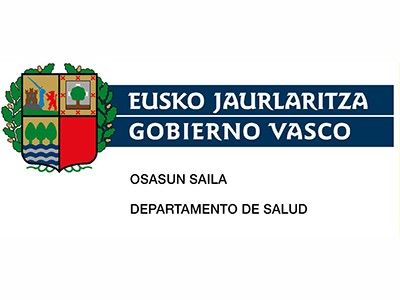 Oso onoOnaHala - holakoaTxarraOso txarraGuztiraGizonezkoakGuztiraEAEN239.051544.17488.09317.8745.143894.335%26,760,89,92,00,6100,0ArabaN40.98875.81812.6841.367546131.403%31,257,79,71,00,4100,0GipuzkoaN72.938179.80729.0318.756623291.155%25,161,810,03,00,2100,0BizkaiaN125.126288.55046.3777.7513.974471.778%26,561,29,81,60,8100,015-24EAEN56.82134.8561.171642.93.489%60,837,31,30,7.100,0ArabaN7.3836.151444..13.978%52,844,03,2..100,0GipuzkoaN20.26111.278.642.32.180%63,035,0.2,0.100,0BizkaiaN29.17717.427726..47.331%61,636,81,5..100,025-44EAEN104.509170.30213.0471.937129289.923%36,058,74,50,70,0100,0ArabaN17.50823.6083.029..44.145%39,753,56,9..100,0GipuzkoaN29.47157.8024.5941.79612993.792%31,461,64,91,90,1100,0BizkaiaN57.53088.8915.424141.151.986%37,958,53,60,1.100,045-64EAEN56.717216.26434.5925.3231.417314.313%18,068,811,01,70,5100,0ArabaN10.12031.1384.600527.46.385%21,867,19,91,1.100,0GipuzkoaN17.22570.45410.8042.09492100.669%17,170,010,72,10,1100,0BizkaiaN29.371114.67219.1872.7031.325167.258%17,668,611,51,60,8100,065-74EAEN12.84375.11117.8602.539723109.076%11,868,916,42,30,7100,0ArabaN3.7689.1102.129.22315.231%24,759,814,0.1,5100,0(jarraipena)Oso onoOnaHala - holakoaTxarraOso txarraGuztiraGizonezkoak65-74GipuzkoaN4.27423.6836.9681.58512736.637%11,764,619,04,30,3100,0BizkaiaN4.80142.3188.76395337357.208%8,474,015,31,70,7100,0>=75EAEN8.16247.64121.4247.4342.87487.535%9,354,424,58,53,3100,0ArabaN2.2095.8092.48184032311.664%18,949,821,37,22,8100,0GipuzkoaN1.70716.5906.6652.64027527.877%6,159,523,99,51,0100,0BizkaiaN4.24625.24212.2773.9542.27647.995%8,852,625,68,24,7100,0EmakumezkoakGuztiraEAEN226.075563.682133.68029.8379.372962.645%23,558,613,93,11,0100,0ArabaN41.25978.77414.9042.3731.162138.472%29,856,910,81,70,8100,0GipuzkoaN71.513188.38139.5329.0182.427310.872%23,060,612,72,90,8100,0BizkaiaN113.303296.52779.24318.4465.783513.302%22,157,815,43,61,1100,015-24EAEN45.99939.9752.471146.88.591%51,945,12,80,2.100,0ArabaN6.7715.547147..12.464%54,344,51,2..100,0GipuzkoaN14.02015.415686146.30.266%46,350,92,30,5.100,0BizkaiaN25.20919.0141.638..45.861%55,041,53,6..100,025-44EAEN92.830168.70518.3903.0781.103284.106%32,759,46,51,10,4100,0ArabaN17.23626.3071.207..44.750%38,558,82,7..100,0GipuzkoaN29.37753.7927.30144025491.164%32,259,08,00,50,3100,0BizkaiaN46.21888.6079.8822.638848148.193%31,259,86,71,80,6100,0(jarraipena)Oso onoOnaHala - holakoaTxarraOso txarraGuztiraEmakumezkoak45-64EAEN61.796214.40738.2947.9222.524324.943%19,066,011,82,40,8100,0ArabaN9.08930.7565.0071.20931446.376%19,666,310,82,60,7100,0GipuzkoaN19.92068.2239.9983.465843102.449%19,466,69,83,40,8100,0BizkaiaN32.788115.42723.2893.2491.366176.118%18,665,513,21,80,8100,065-74EAEN15.72475.74027.1434.1401.865124.612%12,660,821,83,31,5100,0ArabaN4.4528.6863.68710123317.159%25,950,621,50,61,4100,0GipuzkoaN5.49226.7288.0731.19029841.781%13,164,019,32,80,7100,0BizkaiaN5.78040.32615.3832.8481.33465.672%8,861,423,44,32,0100,0>=75EAEN9.72564.85547.38114.5513.880140.393%6,946,233,710,42,8100,0ArabaN3.7127.4794.8561.06261417.724%20,942,227,46,03,5100,0GipuzkoaN2.70524.22413.4743.7781.03145.212%6,053,629,88,42,3100,0BizkaiaN3.30833.15329.0519.7112.23577.457%4,342,837,512,52,9100,0Sexu biakGuztiraEAEN465.1261.107.857221.77347.71114.5141.856.981%25,059,711,92,60,8100,0ArabaN82.247154.59227.5893.7401.708269.875%30,557,310,21,40,6100,0GipuzkoaN144.450368.18868.56317.7753.050602.026%24,061,211,43,00,5100,0BizkaiaN238.429585.076125.62026.1979.757985.079%24,259,412,82,71,0100,015-24EAEN102.82074.8313.642787.182.080%56,541,12,00,4.100,0ArabaN14.15311.698591..26.442%53,544,22,2..100,0(jarraipena)Oso onoOnaHala - holakoaTxarraOso txarraGuztiraSexu biak15-24GipuzkoaN34.28026.692686787.62.446%54,942,71,11,3.100,0BizkaiaN54.38636.4412.364..93.192%58,439,12,5..100,025-44EAEN197.339339.00731.4375.0141.231574.029%34,459,15,50,90,2100,0ArabaN34.74349.9154.236..88.895%39,156,24,8..100,0GipuzkoaN58.848111.59411.8952.236383184.955%31,860,36,41,20,2100,0BizkaiaN103.748177.49815.3062.779848300.179%34,659,15,10,90,3100,045-64EAEN118.513430.67072.88613.2463.941639.256%18,567,411,42,10,6100,0ArabaN19.20961.8949.6081.73631492.761%20,766,710,41,90,3100,0GipuzkoaN37.145138.67720.8025.558935203.118%18,368,310,22,70,5100,0BizkaiaN62.159230.09942.4765.9512.691343.377%18,167,012,41,70,8100,065-74EAEN28.567150.85245.0036.6792.587233.688%12,264,619,32,91,1100,0ArabaN8.22017.7975.81610145532.390%25,454,918,00,31,4100,0GipuzkoaN9.76650.41115.0412.77542578.418%12,564,319,23,50,5100,0BizkaiaN10.58182.64424.1463.8021.707122.880%8,667,319,73,11,4100,0>=75EAEN17.887112.49668.80521.9856.755227.928%7,849,430,29,63,0100,0ArabaN5.92213.2887.3381.90293829.388%20,245,225,06,53,2100,0GipuzkoaN4.41140.81420.1396.4181.30673.089%6,055,827,68,81,8100,0BizkaiaN7.55458.39541.32813.6654.511125.452%6,046,532,910,93,6100,0Oso onoOnaHala - holakoaTxarraOso txarraGuztiraGizonezkoakGuztiraGuztiraN238.069543.32187.48117.8745.143891.887%26,760,99,82,00,6100,0IN36.45158.6704.9941.103.101.218%36,058,04,91,1.100,0IIN24.63847.9445.8411.90315680.482%30,659,67,32,40,2100,0IIIN49.885117.32314.9172.015801184.940%27,063,48,11,10,4100,0IVN106.233263.68751.41410.4003.049434.783%24,460,611,82,40,7100,0VN20.86255.69610.3152.4531.13790.464%23,161,611,42,71,3100,015-24GuztiraN55.83834.7581.171642.92.409%60,437,61,30,7.100,0IN5.1682.518...7.686%67,232,8...100,0IIN5.6523.167271..9.090%62,234,83,0..100,0IIIN13.2238.744...21.967%60,239,8...100,0IVN23.93215.882900382.41.095%58,238,62,20,9.100,0VN7.8644.447.260.12.571%62,635,4.2,1.100,025-44GuztiraN104.509169.54613.0471.937129289.167%36,158,64,50,70,0100,0IN20.59915.230904..36.734%56,141,52,5..100,0IIN11.85617.2358521.045.30.988%38,355,62,73,4.100,0IIIN17.56035.9891.237..54.786%32,165,72,3..100,0IVN46.38181.5738.220141129136.444%34,059,86,00,10,1100,0VN8.11219.5181.834751.30.215%26,864,66,12,5.100,0(jarraipena)Oso onoOnaHala - holakoaTxarraOso txarraGuztiraGizonezkoak45-64GuztiraN56.717216.26434.5925.3231.417314.313%18,068,811,01,70,5100,0IN8.14826.655756586.36.145%22,573,72,11,6.100,0IIN5.51614.1632.236728.22.642%24,462,69,93,2.100,0IIIN14.79450.0727.966..72.832%20,368,710,9..100,0IVN24.387104.77318.8403.6861.116152.801%16,068,612,32,40,7100,0VN3.87220.6024.79432430029.892%13,068,916,01,11,0100,065-74GuztiraN12.84375.11117.7942.539723109.011%11,868,916,32,30,7100,0IN1.3149.171842234.11.561%11,479,37,32,0.100,0IIN1.6147.1041.535.15610.408%15,568,314,7.1,5100,0IIIN2.79213.3642.70925712719.250%14,569,414,11,30,7100,0IVN6.56939.33310.6781.08144058.101%11,367,718,41,90,8100,0VN5546.1392.031966.9.690%5,763,421,010,0.100,0>=75GuztiraN8.16247.64120.8777.4342.87486.989%9,454,824,08,53,3100,0IN1.2225.0962.491283.9.092%13,456,127,43,1.100,0IIN.6.275948130.7.353%.85,312,91,8.100,0IIIN1.5159.1543.0051.75867316.105%9,456,818,710,94,2100,0IVN4.96422.12612.7775.1111.36446.342%10,747,727,611,02,9100,0VN4614.9901.6571528378.097%5,761,620,51,910,3100,0(jarraipena)Oso onoOnaHala - holakoaTxarraOso txarraGuztiraEmakumezkoakGuztiraGuztiraN225.772562.829133.36129.6829.319960.963%23,558,613,93,11,0100,0IN36.85255.2696.5352.202.100.858%36,554,86,52,2.100,0IIN24.96653.6666.98350926786.393%28,962,18,10,60,3100,0IIIN61.090158.67728.8734.7813.150256.571%23,861,811,31,91,2100,0IVN75.854206.97356.18012.1673.112354.286%21,458,415,93,40,9100,0VN27.01088.24434.79110.0222.789162.856%16,654,221,46,21,7100,015-24GuztiraN45.99939.9752.471146.88.591%51,945,12,80,2.100,0IN7.4934.996377..12.866%58,238,82,9..100,0IIN5.0824.838242..10.162%50,047,62,4..100,0IIIN9.56010.096778..20.435%46,849,43,8..100,0IVN17.77514.806928146.33.654%52,844,02,80,4.100,0VN6.0885.238147..11.473%53,145,71,3..100,025-44GuztiraN92.830168.02718.3903.0781.103283.428%32,859,36,51,10,4100,0IN18.61022.1091.565688.42.973%43,351,43,61,6.100,0IIN9.62620.0741.459.26731.426%30,663,94,6.0,9100,0IIIN25.86043.0502.61651483572.876%35,559,13,60,71,1100,0IVN29.81960.2357.998667.98.719%30,261,08,10,7.100,0VN8.91522.5594.7511.208.37.433%23,860,312,73,2.100,0(jarraipena)Oso onoOnaHala - holakoaTxarraOso txarraGuztiraEmakumezkoak45-64GuztiraN61.494214.40738.1947.9222.524324.541%18,966,111,82,40,8100,0IN8.32920.7482.226202.31.504%26,465,97,10,6.100,0IIN8.67220.7231.795289.31.479%27,565,85,70,9.100,0IIIN18.16265.88110.3661.67268696.767%18,868,110,71,70,7100,0IVN18.31772.94713.9723.4501.270109.956%16,766,312,73,11,2100,0VN8.01334.1089.8352.31156854.835%14,662,217,94,21,0100,065-74GuztiraN15.72475.56627.1434.1401.865124.437%12,660,721,83,31,5100,0IN1.7764.9301.034488.8.227%21,659,912,65,9.100,0IIN8553.9821.066221.6.123%14,065,017,43,6.100,0IIIN4.99221.7506.2841.01046334.500%14,563,018,22,91,3100,0IVN5.90831.16313.2621.11656152.010%11,459,925,52,11,1100,0VN2.19413.7415.4971.30684123.578%9,358,323,35,53,6100,0>=75GuztiraN9.72564.85547.16314.3963.827139.967%6,946,333,710,32,7100,0IN6442.4861.333824.5.287%12,247,025,215,6.100,0IIN7314.0502.421..7.202%10,256,233,6..100,0IIIN2.51517.9008.8281.5861.16631.994%7,955,927,65,03,6100,0IVN4.03527.82220.0196.7891.28159.946%6,746,433,411,32,1100,0VN1.80012.59814.5615.1981.38135.538%5,135,541,014,63,9100,0(jarraipena)Oso onoOnaHala - holakoaTxarraOso txarraGuztiraSexu biakGuztiraGuztiraN463.8411.106.150220.84247.55614.4611.852.850%25,059,711,92,60,8100,0IN73.303113.94011.5283.305.202.076%36,356,45,71,6.100,0IIN49.604101.61012.8252.412423166.874%29,760,97,71,40,3100,0IIIN110.975276.00043.7906.7963.950441.511%25,162,59,91,50,9100,0IVN182.087470.660107.59322.5686.161789.069%23,159,613,62,90,8100,0VN47.872143.94045.10612.4753.927253.320%18,956,817,84,91,6100,015-24GuztiraN101.83774.7333.642787.181.000%56,341,32,00,4.100,0IN12.6617.514377..20.552%61,636,61,8..100,0IIN10.7348.005513..19.252%55,841,62,7..100,0IIIN22.78318.840778..42.401%53,744,41,8..100,0IVN41.70730.6881.828527.74.750%55,841,12,40,7.100,0VN13.9529.685147260.24.044%58,040,30,61,1.100,025-44GuztiraN197.339337.57331.4375.0141.231572.594%34,559,05,50,90,2100,0IN39.21037.3402.470688.79.707%49,246,83,10,9.100,0IIN21.48237.3092.3111.04526762.414%34,459,83,71,70,4100,0IIIN43.42079.0393.854514835127.662%34,061,93,00,40,7100,0IVN76.200141.80916.218808129235.163%32,460,36,90,30,1100,0VN17.02742.0776.5851.959.67.648%25,262,29,72,9.100,0(jarraipena)Oso onoOnaHala - holakoaTxarraOso txarraGuztiraSexu biak45-64GuztiraN118.211430.67072.78613.2463.941638.854%18,567,411,42,10,6100,0IN16.47747.4032.982788.67.650%24,470,14,41,2.100,0IIN14.18934.8864.0311.016.54.121%26,264,57,41,9.100,0IIIN32.956115.95218.3331.672686169.598%19,468,410,81,00,4100,0IVN42.704177.71932.8117.1362.387262.757%16,367,612,52,70,9100,0VN11.88554.71014.6292.63486884.727%14,064,617,33,11,0100,065-74GuztiraN28.567150.67744.9376.6792.587233.448%12,264,519,22,91,1100,0IN3.08914.1011.876722.19.788%15,671,39,53,6.100,0IIN2.46911.0862.60122115616.532%14,967,115,71,30,9100,0IIIN7.78535.1158.9931.26759053.750%14,565,316,72,41,1100,0IVN12.47770.49623.9402.1971.000110.111%11,364,021,72,00,9100,0VN2.74819.8797.5272.27284133.267%8,359,822,66,82,5100,0>=75GuztiraN17.887112.49668.04021.8306.702226.955%7,949,630,09,63,0100,0IN1.8657.5823.8241.107.14.378%13,052,726,67,7.100,0IIN73110.3253.369130.14.556%5,070,923,10,9.100,0IIIN4.03027.05411.8333.3431.83948.099%8,456,224,67,03,8100,0IVN8.99949.94832.79611.9002.645106.288%8,547,030,911,22,5100,0VN2.26117.58816.2185.3502.21843.634%5,240,337,212,35,1100,0Oso onoOnaHala - holakoaTxarraOso txarraGuztiraGizonezkoakGuztiraGuztiraN239.051544.17488.09317.8745.143894.335%26,760,89,92,00,6100,0Ikasket. gabe, lehen hezk.N30.37094.25029.1667.5342.265163.584%18,657,617,84,61,4100,0Oinarrizko big. hezk.N32.62786.44819.9153.4331.286143.708%22,760,213,92,40,9100,0Goi mailako big. hezk.N114.288246.65131.3765.4161.437399.167%28,661,87,91,40,4100,0Hirugarren hezkuntzaN61.766116.8267.6361.492155187.876%32,962,24,10,80,1100,015-24GuztiraN56.82134.8561.171642.93.489%60,837,31,30,7.100,0Ikasket. gabe, lehen hezk.N4.6322.706.260.7.598%61,035,6.3,4.100,0Oinarrizko big. hezk.N14.8439.348955..25.146%59,037,23,8..100,0Goi mailako big. hezk.N32.44519.541216382.52.583%61,737,20,40,7.100,0Hirugarren hezkuntzaN4.9013.261...8.162%60,040,0...100,025-44GuztiraN104.509170.30213.0471.937129289.923%36,058,74,50,70,0100,0Ikasket. gabe, lehen hezk.N8.07017.0541.812751.27.687%29,161,66,52,7.100,0Oinarrizko big. hezk.N9.83121.4942.038..33.363%29,564,46,1..100,0(jarraipena)Oso onoOnaHala - holakoaTxarraOso txarraGuztiraGizonezkoak25-44Goi mailako big. hezk.N49.68487.2287.1091.186129145.335%34,260,04,90,80,1100,0Hirugarren hezkuntzaN36.92444.5262.088..83.538%44,253,32,5..100,045-64GuztiraN56.717216.26434.5925.3231.417314.313%18,068,811,01,70,5100,0Ikasket. gabe, lehen hezk.N7.87827.7838.7721.736.46.169%17,160,219,03,8.100,0Oinarrizko big. hezk.N6.10735.2707.5811.33939250.688%12,069,615,02,60,8100,0Goi mailako big. hezk.N27.015102.83715.8941.233870147.849%18,369,610,80,80,6100,0Hirugarren hezkuntzaN15.71750.3742.3451.01515569.607%22,672,43,41,50,2100,065-74GuztiraN12.84375.11117.8602.539723109.076%11,868,916,42,30,7100,0Ikasket. gabe, lehen hezk.N5.43422.3177.0891.02115636.016%15,162,019,72,80,4100,0Oinarrizko big. hezk.N1.27713.3194.79749421720.104%6,466,223,92,51,1100,0Goi mailako big. hezk.N3.55725.2774.93696035035.080%10,172,114,12,71,0100,0Hirugarren hezkuntzaN2.57614.1981.03864.17.876%14,479,45,80,4.100,0>=75GuztiraN8.16247.64121.4247.4342.87487.535%9,354,424,58,53,3100,0(jarraipena)Oso onoOnaHala - holakoaTxarraOso txarraGuztiraGizonezkoak>=75Ikasket. gabe, lehen hezk.N4.35724.39011.4933.7662.10946.115%9,452,924,98,24,6100,0Oinarrizko big. hezk.N5697.0174.5441.60067714.408%4,048,731,511,14,7100,0Goi mailako big. hezk.N1.58811.7673.2221.6558818.320%8,764,217,69,00,5100,0Hirugarren hezkuntzaN1.6484.4662.165413.8.692%19,051,424,94,8.100,0EmakumezkoakGuztiraGuztiraN226.075563.682133.68029.8379.372962.645%23,558,613,93,11,0100,0Ikasket. gabe, lehen hezk.N32.478118.14755.56914.8333.479224.505%14,552,624,86,61,5100,0Oinarrizko big. hezk.N29.05383.11933.3407.6302.897156.041%18,653,321,44,91,9100,0Goi mailako big. hezk.N77.686210.94332.0365.2422.331328.237%23,764,39,81,60,7100,0Hirugarren hezkuntzaN86.858151.47312.7342.132665253.862%34,259,75,00,80,3100,015-24GuztiraN45.99939.9752.471146.88.591%51,945,12,80,2.100,0Ikasket. gabe, lehen hezk.N2.7135.008928..8.649%31,457,910,7..100,0Oinarrizko big. hezk.N10.6549.471147..20.272%52,646,70,7..100,0Goi mailako big. hezk.N23.59519.6371.396146.44.774%52,743,93,10,3.100,0(jarraipena)Oso onoOnaHala - holakoaTxarraOso txarraGuztiraEmakumezkoak15-24Hirugarren hezkuntzaN9.0375.859...14.896%60,739,3...100,025-44GuztiraN92.830168.70518.3903.0781.103284.106%32,759,46,51,10,4100,0Ikasket. gabe, lehen hezk.N7.60310.492676534.19.303%39,454,43,52,8.100,0Oinarrizko big. hezk.N6.62112.4395.59727025425.181%26,349,422,21,11,0100,0Goi mailako big. hezk.N28.43569.2038.1781.072581107.468%26,564,47,61,00,5100,0Hirugarren hezkuntzaN50.17176.5723.9401.202267132.154%38,057,93,00,90,2100,045-64GuztiraN61.796214.40738.2947.9222.524324.943%19,066,011,82,40,8100,0Ikasket. gabe, lehen hezk.N8.65927.73510.4362.24476149.836%17,455,720,94,51,5100,0Oinarrizko big. hezk.N7.49333.3318.9822.52014652.472%14,363,517,14,80,3100,0Goi mailako big. hezk.N20.51596.72913.9202.6681.219135.052%15,271,610,32,00,9100,0Hirugarren hezkuntzaN25.12956.6114.95549039787.583%28,764,65,70,60,5100,065-74GuztiraN15.72475.74027.1434.1401.865124.612%12,660,821,83,31,5100,0Ikasket. gabe, lehen hezk.N6.20632.57211.4641.73963752.618%11,861,921,83,31,2100,0(jarraipena)Oso onoOnaHala - holakoaTxarraOso txarraGuztiraEmakumezkoak65-74Oinarrizko big. hezk.N2.84515.9119.4471.39069730.290%9,452,531,24,62,3100,0Goi mailako big. hezk.N4.54719.0394.85779753129.771%15,364,016,32,71,8100,0Hirugarren hezkuntzaN2.1278.2181.375214.11.934%17,868,911,51,8.100,0>=75GuztiraN9.72564.85547.38114.5513.880140.393%6,946,233,710,42,8100,0Ikasket. gabe, lehen hezk.N7.29842.34132.06510.3162.08194.100%7,845,034,111,02,2100,0Oinarrizko big. hezk.N1.44111.9679.1673.4501.80027.825%5,243,032,912,46,5100,0Goi mailako big. hezk.N5936.3343.685560.11.172%5,356,733,05,0.100,0Hirugarren hezkuntzaN3944.2132.464225.7.296%5,457,733,83,1.100,0Sexu biakGuztiraGuztiraN465.1261.107.857221.77347.71114.5141.856.981%25,059,711,92,60,8100,0Ikasket. gabe, lehen hezk.N62.848212.39784.73522.3675.744388.090%16,254,721,85,81,5100,0Oinarrizko big. hezk.N61.680169.56753.25511.0634.184299.749%20,656,617,83,71,4100,0Goi mailako big. hezk.N191.974457.59463.41210.6583.767727.405%26,462,98,71,50,5100,0Hirugarren hezkuntzaN148.624268.29920.3703.624820441.738%33,660,74,60,80,2100,015-24GuztiraN102.82074.8313.642787.182.080(jarraipena)Oso onoOnaHala - holakoaTxarraOso txarraGuztiraSexu biak15-24Guztira%56,541,12,00,4.100,0Ikasket. gabe, lehen hezk.N7.3457.714928260.16.247%45,247,55,71,6.100,0Oinarrizko big. hezk.N25.49718.8191.102..45.418%56,141,42,4..100,0Goi mailako big. hezk.N56.03939.1791.612527.97.358%57,640,21,70,5.100,0Hirugarren hezkuntzaN13.9389.119...23.058%60,539,5...100,025-44GuztiraN197.339339.00731.4375.0141.231574.029%34,459,15,50,90,2100,0Ikasket. gabe, lehen hezk.N15.67227.5462.4881.284.46.990%33,458,65,32,7.100,0Oinarrizko big. hezk.N16.45133.9337.63527025458.544%28,158,013,00,50,4100,0Goi mailako big. hezk.N78.120156.43015.2872.257710252.803%30,961,96,00,90,3100,0Hirugarren hezkuntzaN87.096121.0996.0281.202267215.692%40,456,12,80,60,1100,045-64GuztiraN118.513430.67072.88613.2463.941639.256%18,567,411,42,10,6100,0Ikasket. gabe, lehen hezk.N16.53755.51819.2083.98176196.005%17,257,820,04,10,8100,0Oinarrizko big. hezk.N13.60068.60116.5633.859538103.160%13,266,516,13,70,5100,0Goi mailako big. hezk.N47.530199.56629.8153.9012.089282.901%16,870,510,51,40,7100,0(jarraipena)Oso onoOnaHala - holakoaTxarraOso txarraGuztiraSexu biak45-64Hirugarren hezkuntzaN40.846106.9857.3001.506552157.190%26,068,14,61,00,4100,065-74GuztiraN28.567150.85245.0036.6792.587233.688%12,264,619,32,91,1100,0Ikasket. gabe, lehen hezk.N11.64054.88918.5532.76079388.634%13,161,920,93,10,9100,0Oinarrizko big. hezk.N4.12229.23014.2441.88491450.394%8,258,028,33,71,8100,0Goi mailako big. hezk.N8.10444.3179.7921.75788064.850%12,568,315,12,71,4100,0Hirugarren hezkuntzaN4.70222.4162.413278.29.810%15,875,28,10,9.100,0>=75GuztiraN17.887112.49668.80521.9856.755227.928%7,849,430,29,63,0100,0Ikasket. gabe, lehen hezk.N11.65466.73143.55814.0824.190140.214%8,347,631,110,03,0100,0Oinarrizko big. hezk.N2.01018.98513.7125.0502.47742.233%4,845,032,512,05,9100,0Goi mailako big. hezk.N2.18118.1026.9072.2158829.492%7,461,423,47,50,3100,0Hirugarren hezkuntzaN2.0428.6804.629638.15.989%12,854,329,04,0.100,0